Keterangan Pelajar (Student Details):Maklumat Tempat Kajian/ Lawatan (Study/Visit Location Information):Tarikh Kajian Kerja Lapangan/ Lawatan (Study/Visit Dates):Pengesahan (Verification):Diterima oleh (Received by):AKADEMI PENGAJIAN BRUNEIBORANG MEMOHON SURAT BAGI KAJIAN KERJA LAPANGAN DAN LAWATAN /APPLICATION FORM FOR REQUESTING LETTER FOR FIELDWORK AND STUDYNOTA PENTING/ IMPORTANT NOTESBorang ini hendaklah diisikan dengan LENGKAP dan JELAS. / This form must be filled in COMPLETELY and CLEARLY.Pengesahan pensyarah hendaklah dibuat sebelum menghadapkan borang kepada pihak Pentadbiran APB. / Lecturer's endorsement should be obtained before submitting the form to the APB administration.Borang yang sudah lengkap hendaklah dihantar ke Pejabat Akademi Pengajian Brunei/ Completed forms should be submitted to the Academy of Brunei Studies Office.Borang yang Tidak lengkap atau Tidak jelas Tidak akan diproses. / Incomplete or unclear forms will NOT be processed.Sila sertakan ringkasan kertas cadangan kajian atau lawatan untuk rujukan pihak pentadbiran/Please include a summary of the proposed study or visit for administration references.Permohonan hendaklah dihadapkan dalam tempoh Dua (2) minggu semasa waktu bekerja sebelum tarikh membuat Kajian atau Lawatan. / Application (s) should be submitted TWO (2) weeks during working hours before the date of the study and visit.* Sila sertakan senarai nama pelajar jika lebih dari seorang pelajar / Please attach a list of student names if there is more than one student.NOTA PENTING/ IMPORTANT NOTESBorang ini hendaklah diisikan dengan LENGKAP dan JELAS. / This form must be filled in COMPLETELY and CLEARLY.Pengesahan pensyarah hendaklah dibuat sebelum menghadapkan borang kepada pihak Pentadbiran APB. / Lecturer's endorsement should be obtained before submitting the form to the APB administration.Borang yang sudah lengkap hendaklah dihantar ke Pejabat Akademi Pengajian Brunei/ Completed forms should be submitted to the Academy of Brunei Studies Office.Borang yang Tidak lengkap atau Tidak jelas Tidak akan diproses. / Incomplete or unclear forms will NOT be processed.Sila sertakan ringkasan kertas cadangan kajian atau lawatan untuk rujukan pihak pentadbiran/Please include a summary of the proposed study or visit for administration references.Permohonan hendaklah dihadapkan dalam tempoh Dua (2) minggu semasa waktu bekerja sebelum tarikh membuat Kajian atau Lawatan. / Application (s) should be submitted TWO (2) weeks during working hours before the date of the study and visit.* Sila sertakan senarai nama pelajar jika lebih dari seorang pelajar / Please attach a list of student names if there is more than one student.*Nama Pelajar(Student Name) No. Pendaftaran(Registration No.)No. Telefon(Phone. No)Tahun Pengajian(Student Name)Program & Fakulti(Programme & Faculty)Tarikh(Date)Tandatangan(Signature)Kod & Nama Modul(Module Code & Name)Tajuk Kajian/ Lawatan(Title of Study)Tujuan & Objektif Kajian/ Lawatan(Aims & Objectives of Study/ Visit) Nama ditujukan(Name to be addressed) Jawatan (Position)Alamat Penuh(Full Address)Tarikh Mula (Commence Date)Tarikh Tamat (End Date)Nama Pensyarah (Name of Lecturer)Tandatangan(Signature)Tarikh (Date)Nama (Name)Tandatangan (Signature)Tarikh (Date)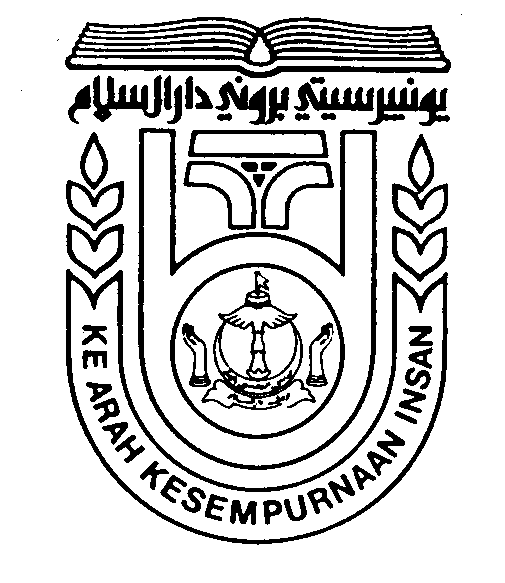 